Na základě vaší nabídky ze dne 1.11. 2019 u vás objednávám: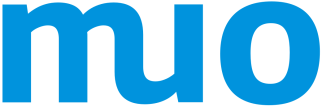 